                                    Проект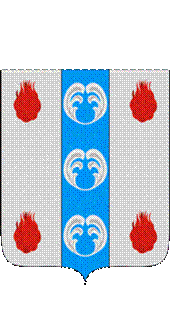                                        Российская Федерация                                       Новгородская область                       ДУМА ПОДДОРСКОГО МУНИЦИПАЛЬНОГО РАЙОНА                              Р Е Ш Е Н И Еот                  №            с. ПоддорьеОб утверждении изменений в  Положение об отделе образования Администрации Поддорского муниципального района        В соответствии с частью 3 статьи 41 Федерального закона от 6 октября 2003 года № 131-ФЗ «Об общих принципах организации местного самоуправления в Российской Федерации», Уставом Поддорского муниципального района, Решением Думы Поддорского муниципального района от 17.04.2008 года № 213 «Об утверждении Положения об Администрации Поддорского муниципального района» Дума Поддорского муниципального района РЕШИЛА:       1.Внести изменения в Положение об отделе образования Администрации Поддорского муниципального района, утверждённое решением Думы Поддорского муниципального района от 30.03.2017 №124:      1.1.В разделе 3«Полномочия и функции отдела образования»:  пункт 3.32.изложить в новой редакции: «3.32.Организует и координирует работу районной межведомственной комиссии по обеспечению прав детей на отдых и оздоровление».     1.2.В разделе 4. «Права и обязанности отдела образования»:подпункт 4.1.6. изложить в новой редакции:«4.1.6. Издавать, в том числе совместно с другими отраслевыми органами Администрации муниципального района, приказы по  основной деятельности, инструкции,  обязательные для исполнения подведомственными организациями, давать разъяснения по ним в пределах своей компетенции»;подпункт 4.1.9.исключить.       1.3. В разделе 5. «Организация деятельности отдела образования»: пункт 5.3. исключить;подпункт 5.4.4. изложить в новой редакции:«5.4.4. Представляет предложения Главе Администрации муниципального района о принятии на работу и увольнении муниципальных служащих отдела образования, руководителей муниципальных образовательных организаций, других непосредственно подчиненных учреждений и организаций»;подпункт 5.4.5. изложить в новой редакции:«5.4.5. Утверждает уставы  муниципальных образовательных организаций и непосредственно подчиненных учреждений и организаций»;подпункт 5.4.7. дополнить словами «… и руководителей муниципальных образовательных организаций, других непосредственно подчиненных учреждений и организаций».2.Настоящее Решение вступает в силу с 01 декабря 2023 года.3.Опубликовать решение в муниципальной газете «Вестник Поддорского муниципального района» и на официальном сайте Администрации муниципального района в информационно-телекомуникационной сети «Интернет (http://адмподдорье.рф).4.Уполномочить заведующую отделом образования Администрации Поддорского муниципального района, Волкову Наталью Николаевну,  выступить заявителем при государственной регистрации изменений в  Положение об отделе образования Администрации Поддорского муниципального района.Проект решенияподготовила и завизировалазаведующая отделом  образования                                          Н.Н. ВолковаСогласовано:Заместитель Главы администрации муниципального района                                И.М.Иванов